АДМИНИСТРАЦИЯКЛЮКВИНСКОГО СЕЛЬСОВЕТАКУРСКОГО РАЙОНА====================================================305502, Курская область, Курский район, Клюквинский сельсовет, д. Долгое, д. № 167ПОСТАНОВЛЕНИЕот 22.01.2019 № ____О назначении публичных слушаний по вопросу предоставления разрешения на условно разрешенный вид использования земельного участкаВ соответствии с Федеральным законом от 06.10.2003 года N 131-ФЗ "Об общих принципах организации местного самоуправления в Российской Федерации", Градостроительным кодексом Российской Федерации, Правилами землепользования и застройки МО «Клюквинский сельсовет» Курского района Курской области, утвержденными решением Собрания депутатов Клюквинского сельсовета Курского района Курской области от 15.12.2012г. № 42-5-10р, Администрация Клюквинского сельсовета Курского района Курской областиПОСТАНОВЛЯЕТ: Назначить публичные слушания по вопросу предоставления разрешения на условно разрешенный вид использования земельного участка с кадастровым номером 46:11:070802:352, общей площадью 1021 кв. м.,  находящегося в общей долевой собственности Машошина Н.И. и Егорова А.С., расположенного по адресу: Курская область, Курский район, Клюквинский сельсовет, СНТ «Березка», участок № 721, условно разрешенный вид использования земельного участка – связь, категория земель – земли сельскохозяйственного назначения, зона – Сх2 - зона занятая объектами сельскохозяйственного назначения, на 26 февраля 2019 года в 16 часов 00 минут по адресу: Курская область, Курский район, Клюквинский сельсовета,  СНТ «Березка», около участка № 721.Утвердить состав комиссии по проведению публичных слушаний       (Приложение).Предложения и замечания по вопросу предоставления разрешения на условно разрешенный вид использования земельного участка с кадастровым номером 46:11:070802:352 вносятся на рассмотрение комиссии по организации проведения публичных слушаний письменно до 16 часов 00 минут 25.02.2019г. по адресу: Курская область, Курский район, Клюквинский сельсовет, д. Долгое, д.167 в рабочие дни: с 09.00 до 13.00 с 14.00 до 17.00, тел. 59-41-25.Опубликовать информацию о проведении публичных слушаний в газете «Сельская новь» и разместить на официальном сайте Клюквинского сельсовета Курского района – selsovetklukva@yandex.ruПостановление вступает в силу со дня подписания.Глава Клюквинского сельсоветаКурского района                                                                                            В.Л. ЛыковСОСТАВ КОМИССИИпо проведению публичных слушанийПредседатель комиссии  - Лыков В.Л., Глава Клюквинского сельсовета Курского района;Заместитель председателя комиссии – Пегова Л.П., заместитель Главы Администрации Клюквинского сельсовета по общим вопросам;Секретарь комиссии – Хмелевская О.В., заместитель Главы Администрации Клюквинского сельсовета по правовым вопросам;Члены комиссии:Умрихина Т.Ф., главный специалист-эксперт Администрации Клюквинского сельсовета;Овчинников Д.А., специалист по предотвращению и ликвидации ЧС Администрации Клюквинского сельсовета Курского районаПевнев М.Г., председатель собрания депутатов Клюквинского сельсовета Курского района Курской областиПРИЛОЖЕНИЕ к постановлениюАдминистрации Клюквинского сельсоветаКурского района 
от 22.01.2019 N __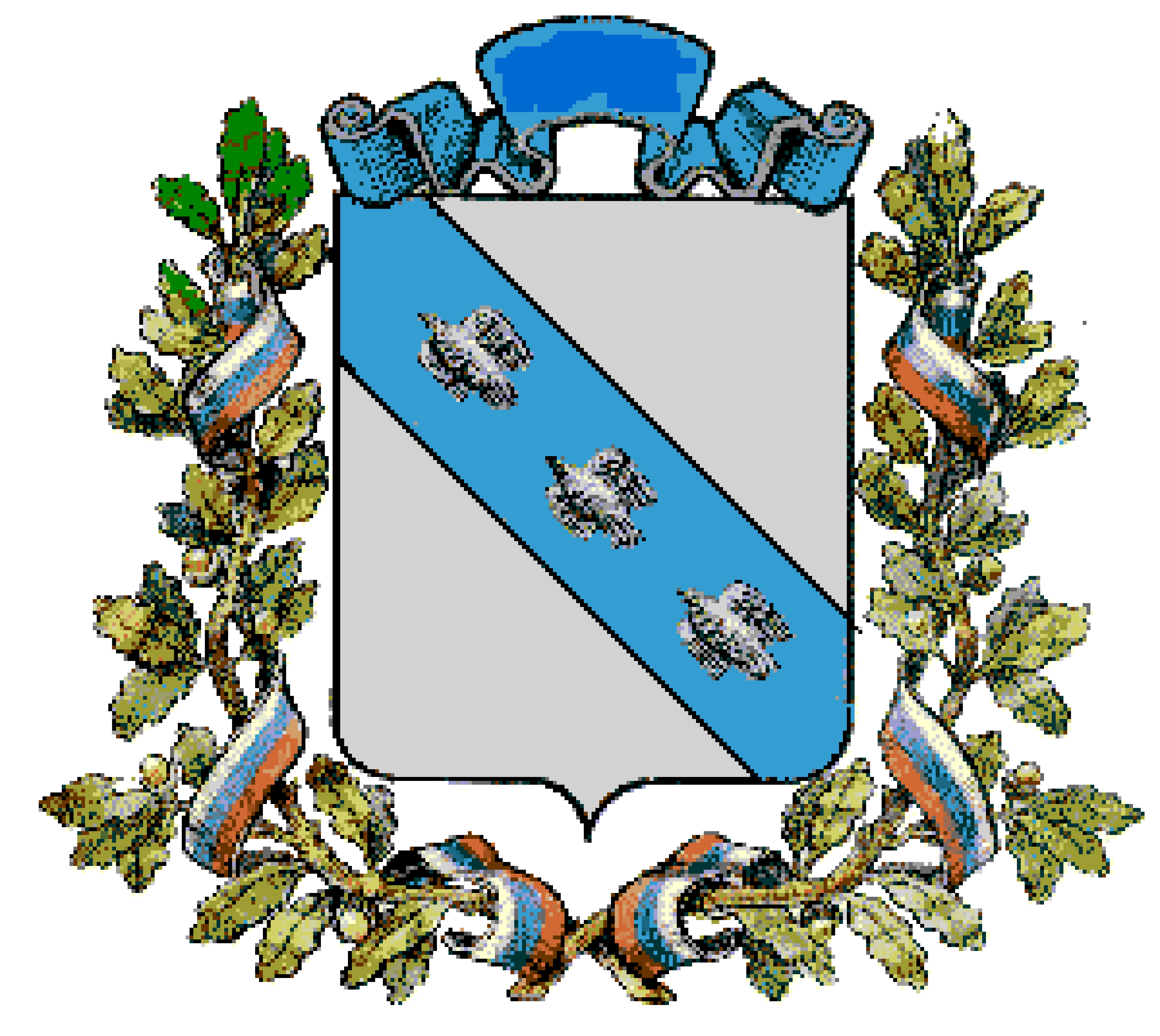 